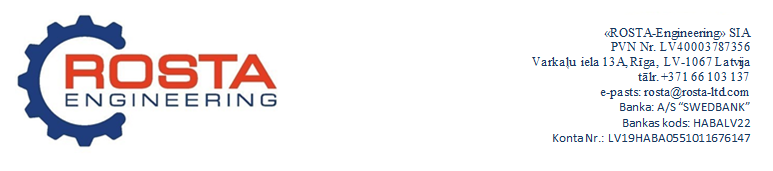 Labdien!Mūsu uzņēmums SIA “Rosta-Engineering’’ piedāvā jūsu universitātei prakses vietu jūsu studentiem!Jau vairāk nekā 18 gadi ‘’Rosta-Engineering’’ ir viens no slavenākajiem NVS un Baltijas valstu tirgos augstas kvalitātes iekārtu un sastāvdaļu piegādes jomā. Uzņēmums ir oficiālais pārstāvis: DEUBLIN GmbH, ORIVAL Inc., SKF (Lincoln / Vogel eļļošanas sistēmas, blīves, lineārās vadotnes), IKUSI, STUCCHI, GIGASENSE AB, UELZENER Maschinen GmbH & Co.KG., Laitex Oy, SWEDFAN, HERZOG, DOPAG ...Uzņēmums ‘’Rosta-Engineering ‘’darbojas daudzās nozarēs, piedāvājot gan augstas kvalitātes produktus no vadošajiem ražotājiem, gan konsultāciju pakalpojumus ražošanas procesu uzlabošanai. Mūsu darbības galvenie virzieni aptver tādas nozares kā: metalurģija, papīra un kartona ražošana, plēvju un plastmasas izstrādājumu ražošana, enerģētika, poligrāfija, gumijas tehniskā rūpniecība u.c.Sakarā ar to, ka mūsu uzņēmums paplašinās, mēs meklējam jaunus darbiniekus un labprāt izskatītu jauniešus prakses vietā un pēc tam turpmākai sadarbībai.Šobrīd mēs meklējam studentus loģistikas un pārdošanas menedžeru jomā!Mēs piedāvājam praksi no 8 līdz 17.00 ar pusdienu pārtraukumu (no 12 līdz 13.00), visas sociālās garantijas un oficiālo algu ar izaugsmes iespēju.Labākajiem studentiem mēs piedāvājam pastāvīgu darbu mūsu uzņēmumā ar lielisku karjeras iespēju!Ar cieņu SIA “Rosta-Engineering’’Vadītāja vietnieceElīna Ķēniņa